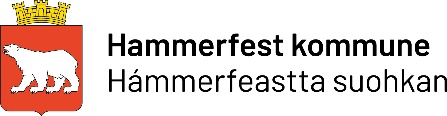 Forslag fremmet under møtet
__________________________________________		______________Folkevalgt organ						Dato___________	_________________		__________________Saksnummer	Parti			 	Underskrift			 Nytt forslag     Endringsforslag     Tilleggsforslag(Sett kryss. Pass på at forslaget er formulert som et vedtak, samt at det er selvstendig forståelig, da sekretæren har plikt til å referere forslaget ordrett. Begge sider av arket kan anvendes.)